КСИНТАРИС ВАСИЛИЙ НИКОЛАЕВИЧКсинтарис Василий Николаевич родился 27 июня 1917 года в городе Таганроге. В 1935 году окончил Таганрогский планово-экономический техникум. С 1936 по 1940 годы учился в Московском плановом институте Госплана СССР. 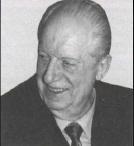 В 1940 году приехал по распределению в Норильск, руководил группой планового отдела Управления Норильского горно-металлургического комбината. Жил в городе Дудинке, работал в Дудинском морском порту (1941-1948). 10 декабря 1941 года вышел приказ о назначении Ксинтариса начальником планового отдела Дудинского морского порта. Затем приказы о назначении заместителем начальника порта, начальником водных перевозок. 17 августа 1947 года Василий Николаевич назначен руководителем управления Дудинского порта. С 1948 по 1957 годы руководил «Норильскснабом». В 1957 году Василий Николаевич возглавил Красноярский Совнархоз. С 1965 по 1987 годы работал заместителем министра цветной металлургии СССР, первым заместителем председателя Госснаба СССР. Избирался депутатом Верховного Совета РСФСР VI и XI созывов.Занимая высокие должности, много сделал для развития Норильского горно-металлургического комбината, территории Таймырского национального округа, Красноярского края, да и всей страны в целом. Занимаясь снабжением такого гиганта, как Норильский комбинат, он настойчиво и безотказно трудился, осваивая Талнахское месторождение, сооружая Надеждинский металлургический завод. В его ведении были снабжение, железнодорожный, воздушный транспорт, жилищное хозяйство. Руководителей комбината и коллег по работе восхищали умение Ксинтариса быстро анализировать огромный объем информации, вовремя и оперативно принимать эффективные управленческие решения.Награжден 6 орденами, 9 медалями, в их числе орден Ленина,  Октябрьской Революции, Трудового Красного Знамени, Красной Звезды и медаль «За оборону Советского Заполярья». Постановлением Администрации Таймырского (Долгано-Ненецкого) автономного округа от 20 июня 2002 года за особые заслуги Василию Николаевичу Ксинтарису присвоено звание «Почетный гражданин Таймыра». 30 мая 2004 года Василия Николаевича не стало.27 июня 2007 года в городе Дудинке на фасаде здания Управления Заполярного транспортного филиала ОАО ГМК «Норильский Никель» установлена мемориальная доска В. Н. Ксинтарису. 14 декабря 2017 года Василию Николаевичу присвоено звание «Почетный гражданин города Норильска».